TOWNSVIEW SCHOOL2019-2020 SCHOOL SUPPLY LIST:  KINDERGARTEN1 package of 24 Crayola pre-sharpened pencil crayons1 package of 24 Crayola crayons2 packages of 8 Crayola markers2 packages of 12 HB pencils 3 white erasers with white plastic covers ( i.e Basic brand or Staedtler brand)2 Elmers Glue Sticks, 40g2 Poly duo-tang report covers (plastic) - blue 2 Poly duo-tang report covers (plastic) -orange 2 Poly duo-tang report covers (plastic) -red 2 Hilroy yellow exercise books – ½ plain & ½ ruled, looks like this:     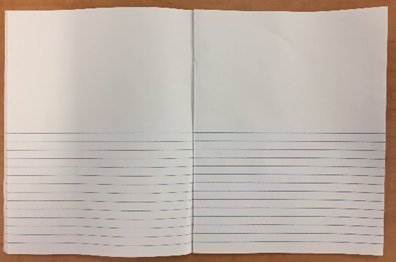 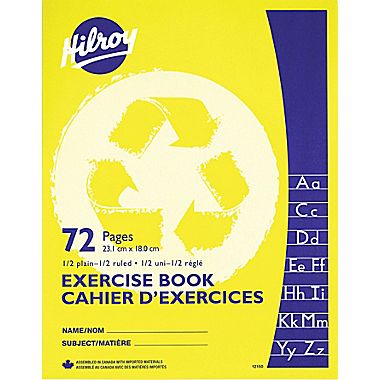 2 Expo Dry erase markers, blue1 Fine-tip black Sharpie marker2 boxes of Kleenex1 box of Large Ziploc bags1 package Lysol wipes (80 count) ______________________________________________________________________________NOTES:Townsview School is a scent-free and peanut-free environment.  Please note that students will need a lunch box, book bag and sneakers with non-marking soles for Phys. Ed and the classroom.Parents have the option to buy a school pack for $45 or purchase the supplies on their own from the list above.If you wish to buy a school pack, we will begin accepting payments on “Welcome to K Day”, May 30th.  Payments can be made with cash or cheque at the office or using School Cash Online. https://district.schoolcashonline.com/.  Please print your transaction receipt for your records.  This option will be available online until Monday, June 24th.The first day of classes for students will be either Tuesday, Sept 3 or Wednesday, Sept 4, 2019, staggered entry.  You will receive notification of which start date by mail.